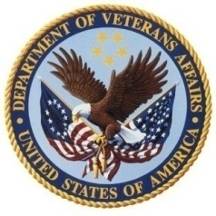 DEPARTMENT OF VETERANS AFFAIRSOffice of Informatics and AnalyticsOffice of Knowledge Based Systems (KBS)Informatics Architecture Support ServicesContract No. VA701-16-C-0157Obligation No. 776-C60159CLIN: 1017SUPPORTING DOCUMENTTask 5.5 Identify SOLOR Content that Requires Special HandlingVersion 1.0Date: January 31, 2019Table of FiguresFigure 1: Content Modeled Inappropriately (C I. above) – Concept with multiple Clinical Course attributes that have different values	6Figure 2: Content modeled appropriately (C II. above) - Concept with multiple Associated morphology attributes and the same values	6Figure 3. Example of Inverse Concepts modeled with radical differences – The Open subcapital facture of left femur concept is incorrectly modeled with multiple role groups while the Closed subcapital fracture of left femur is correctly modeled with a single role group	7Figure 4. FSN contains "Acute", but does not have a Clinical Course = Acute	7Figure 5: Grade concept with an Interprets = Procedure	11Figure 6: Grade concept with an Interprets = Observable Entity	11Figure 7: Grade Concept with both a Procedure and Observable Entity used for the Interprets Attribute	12Figure 8: Grade with no Interprets Attribute	12Figure 9. Proposed Model for Grades, Scales, Stages, and Scores Concepts	13Figure 10. Example of Systolic heart failure stage modeled with the new concept model	14PurposeThe purpose of the RefSets produced in the four-month extension to Option Year 1 was to identify concepts in SNOMED that are and are not symmetrical.  Symmetrical Modeling DefinitionWe consider modeling of concepts to be “symmetrical” if:Concepts which are opposites of each other (inverse concepts):Exist in SNOMED andReside in the correct hierarchy under the correct parent conceptExample 1 Inverse Concepts:  In this example, it is the two children concepts that are being evaluated for symmetry, not the parents.Note: Inverse concepts do not necessarily have to reside under the same parent to be considered symmetrically modeled.Example 2 Inverse Concepts:  In the example below, again it is the children concepts that are being evaluated for symmetry and not the parent.  In this example, the child concepts reside under different (but correct) parents.Further, for non-inverse concepts, we consider modeling of concepts to be “symmetrical” if:Concepts, which do not have more than one of the same attribute with different values in the inferred view (e.g. an attribute of clinical course with a value of acute and an attribute of clinical course with a value of chronic)Concepts are parent concepts of a Leaf Node and have all the correct Leaf conceptsConcepts, which are Grades, Scales, Stages, and Scores, where all concepts exist and were consistently modeledSome keywords that could indicate the need for symmetry are not always reliable, for example:Traumatic vs. non-traumatic - concepts without a stated “traumatic” in the FSN are considered non-traumatic by default.With vs. without - not every concept that has a “with” or “without” in the FSN needs its opposite, e.g. Diagnostic arthroscopy of elbow with synovial biopsy (procedure) does not need a “…without biopsy”.Note: There can be overlap between B and C, meaning that the same concept can meet the criteria in both B and C but does not have to.Approach to Identify ContentThe below approach was used to identify the content to be reviewed to create the RefSets:Missing Content – Via Inverse WorkInverse Refset work identified roughly 6,000 concepts that needed to be reviewed to confirm missing opposing conceptsTable 1. Example of missing opposing conceptsMissing Content – Via Leaf NodesIdentify all concepts that are parents of a leaf with only one leaf (child).Content Modeled Inappropriately – Non-InverseConcepts that are inferred where concepts each have more than one of the same Attribute TypeFrom this set of concepts, remove any Concept that is modeled with more than one of the same Attribute Type and the same ValueAlso remove from this set of concepts, any Concept with Attributes that are frequently used with different values, like Finding Site or Associated MorphologyFinally remove from this set of concepts, any Concepts from hierarchies that will not be reviewed (Products, Substances, Qualifier value, Situations, Body structures)The remaining set of concepts are considered to potentially have content modeled inappropriately and should be reviewed.Figure 1: Content Modeled Inappropriately (C I. above) – Concept with multiple Clinical Course attributes that have different values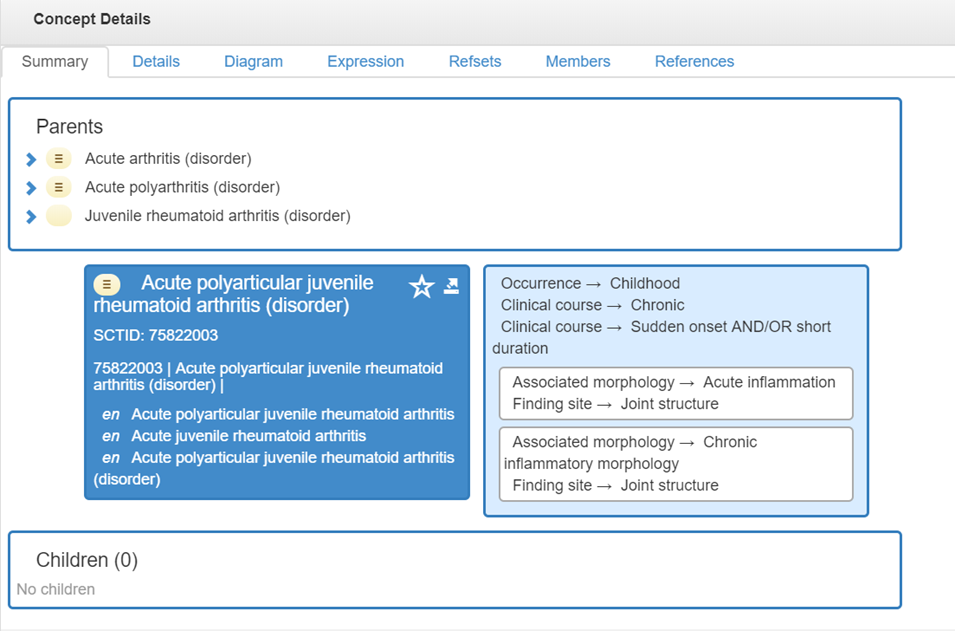 Figure 2: Content modeled appropriately (C II. above) - Concept with multiple Associated morphology attributes and the same values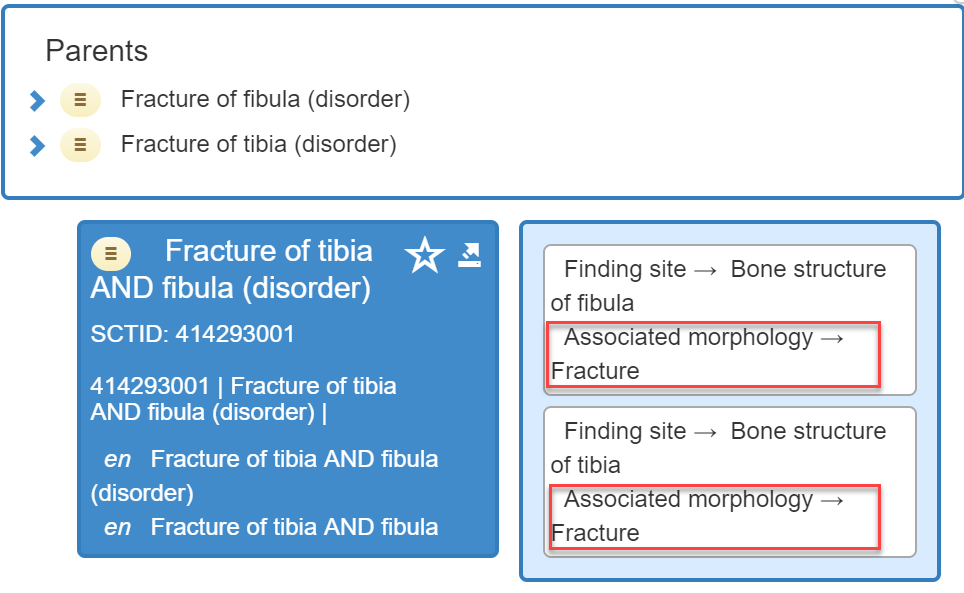 Concept Modeled Inappropriately – InverseUsing concepts that are paired as inverse of each other, we identified those concepts that are modeled differently based on querying the number of defining relationship differences.  Not all of the identified modeling differences are symmetrical modeling issues but can be an indicator of them.Figure 3. Example of Inverse Concepts modeled with radical differences – The Open subcapital facture of left femur concept is incorrectly modeled with multiple role groups while the Closed subcapital fracture of left femur is correctly modeled with a single role group 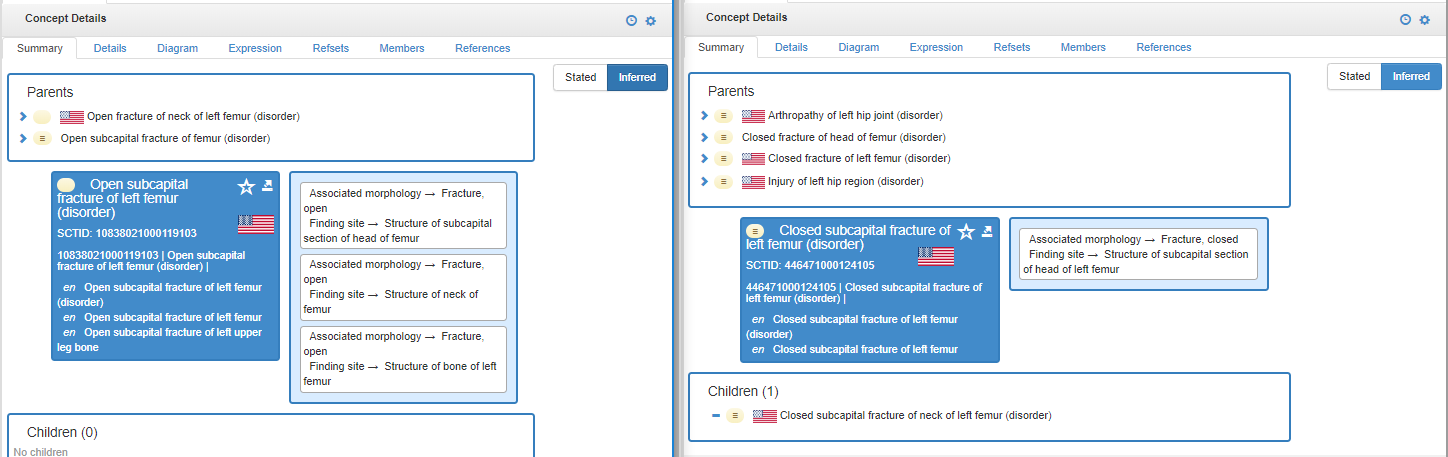 Identify concepts that contain a common phrase without the appropriate corresponding role.  This does not necessarily cause a symmetry issue as the concept may still be placed in the correct hierarchy, but can be used as a query to find a symmetry issue.  If the concepts are in the appropriate hierarchy, they are considered to be symmetrical even though they are under-modeled.Find all concepts that have common phrases like “Acute”, “Chronic”, “Acquired”, “Congenital” and that do not have the corresponding attribute. Figure 4. FSN contains "Acute", but does not have a Clinical Course = Acute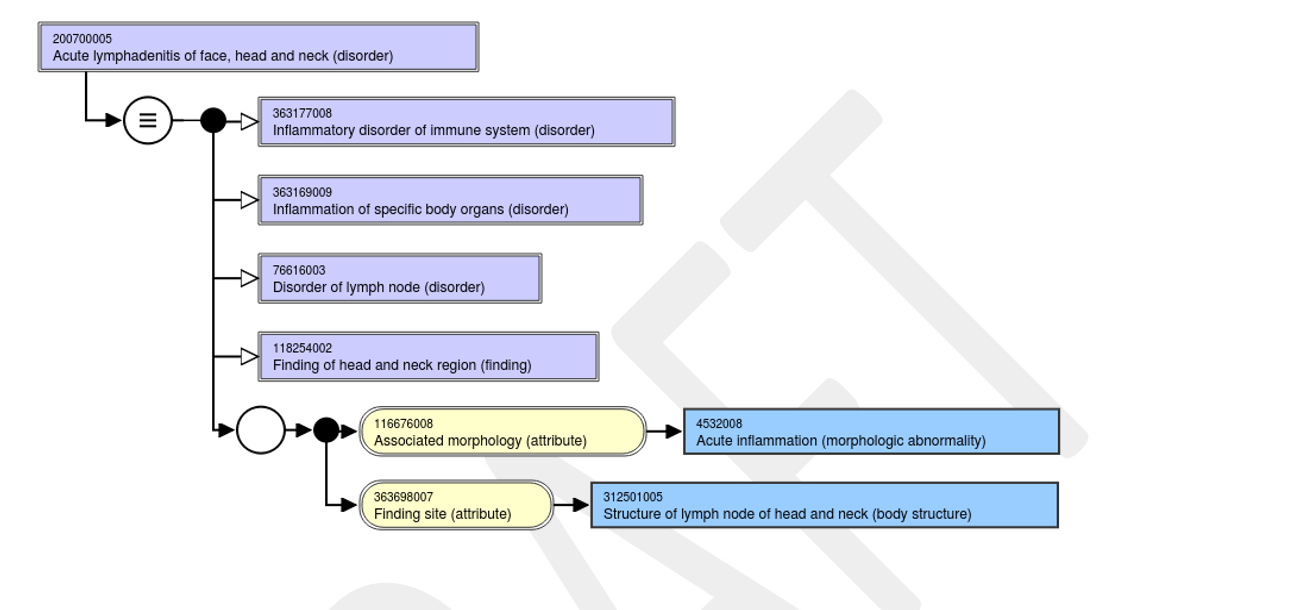 Grades, Scales, Stages, and ScoresReview concepts that represent Grades, Scales, Stages and Scores to ensure all are present in the Finding and Disorder hierarchies.Rules for Evaluating Membership in RefSetsFor this project, we will deliver four RefSets that will categorize our efforts as follows:Symmetric ConceptsA simple RefSet of concepts that were reviewed and deemed to be in the correct hierarchy and correctly modeled. This includes inverse concepts.Non-symmetric ConceptsA simple RefSet of concepts that were reviewed and deemed to be placed in the wrong hierarchy (under an incorrect parent). This includes inverse concepts.Symmetric Concepts Children PresentA simple RefSet of parent concepts that had correct childrenNon-symmetric Concepts, Non-existent ChildrenAn Annotation RefSet with parent concepts that are missing symmetrical children that should exist and any comments on what needs to be done to make them symmetrical.Notes: Overlap can exist between RefSets A and C as well as between B and D.  For example for RefSet A, we could have “Acquired bone deformity” and “Congenital bone deformity” as inverse child concepts, where both are children of “Bone deformity.”  “Congenital bone deformity” could be a parent of a leaf node concept “Congenital deformity of femur.”  Thus, that concept is a parent concept with correct symmetric children and the parent goes into RefSet C.RefSets A and B are mutually exclusive.RefSets C and D are mutually exclusive.Rules for Placing Concepts in the RefSetsNote: For this “symmetric modeling” review, we only consider concepts “incorrectly modeled” if the incorrect modeling pertains to symmetry. If concepts have other – unrelated – modeling issues, they are not referenced as “incorrectly modeled”.Inverse conceptsIf an inverse concept has an existing opposite concept and it is in the appropriate hierarchy, it was considered Symmetric Correct Modeling and placed in the “Symmetric Concepts” RefSet.If an inverse concept has an existing opposite concept and it is in the wrong hierarchy, it was considered Symmetric Incorrect Modeling and placed in the “Non-Symmetric Concepts” RefSet.Parents of leaf concepts (concepts with only one child):If the child is in the correct hierarchy and is modeled correctly, it was considered Symmetric Correct Modeling and placed in the “Symmetric Concepts Children Present” RefSet.If the child is an inverse concept and its opposite does not exist or the concept is incorrectly modeled, it was considered non-symmetric and placed in the “Non-symmetric Concepts, Non-existent Children” RefSet.Note: “correct modeling” only applies to the correct inferred view for this concept as it pertains to symmetry. If a concept has other modeling problems, it is not marked as “incorrectly modeled”.Inclusion Criteria by RefSetSymmetric Concepts RefSetNonsymmetric Concepts RefSetSymmetric Concepts Children Present RefSetNonsymmetric Concepts Non-Existing Children RefSetOther Symmetry IssuesDuring our review, we identified another symmetry issue, as shown below, which was out of scope for this deliverable, but could possibly be proposed to the IHTSDO as an area of content to be reviewed and edited to achieve consistency. Clinical Course vs. Associated MorphologyThroughout SNOMED, inconsistent modeling using attributes “clinical course” and “associated morphology” exists.Example:19429009 |Chronic ulcer of skin (disorder)| is modeled using 116676008 |Associated morphology (attribute)| = 405719001 |Chronic ulcer (morphologic abnormality)|111422001 |Chronic abscess of breast (disorder)| is modeled using both the |Associated morphology (attribute)| = 79203009 |Chronic abscess (morphologic abnormality)| and the 263502005 |Clinical course (attribute)| = 90734009 |Chronic (qualifier value)|Grades, Scales, Stages and ScoresThe following analysis of the inconsistent use of Procedures and/or Observable Entities as the value of the “Interprets” Attribute is exploratory and not part of the RefSet creation. The Findings and Disorders reviewed were found to use a Procedure 42 times vs. an Observable Entity 352 times.  In 41 cases, both a Procedure and Observable Entity were used for the Interprets attribute.  400 of the concepts had no Interprets Attribute at all.  Figure 5: Grade concept with an Interprets = Procedure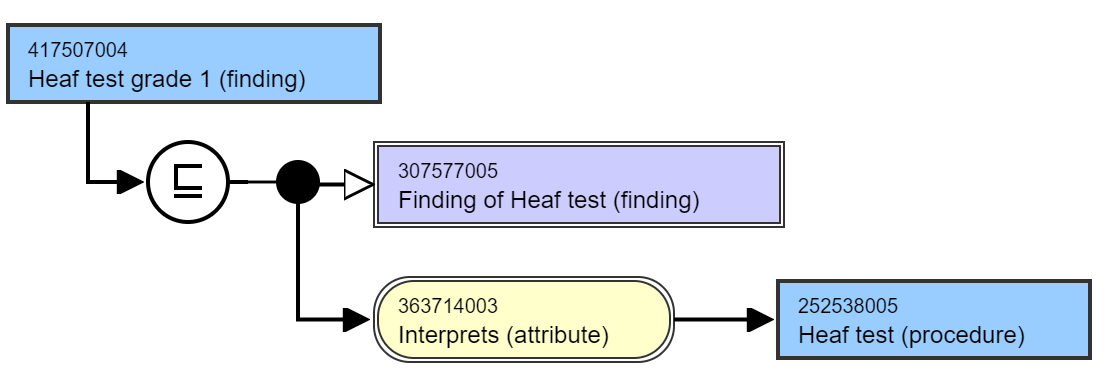 Figure 6: Grade concept with an Interprets = Observable Entity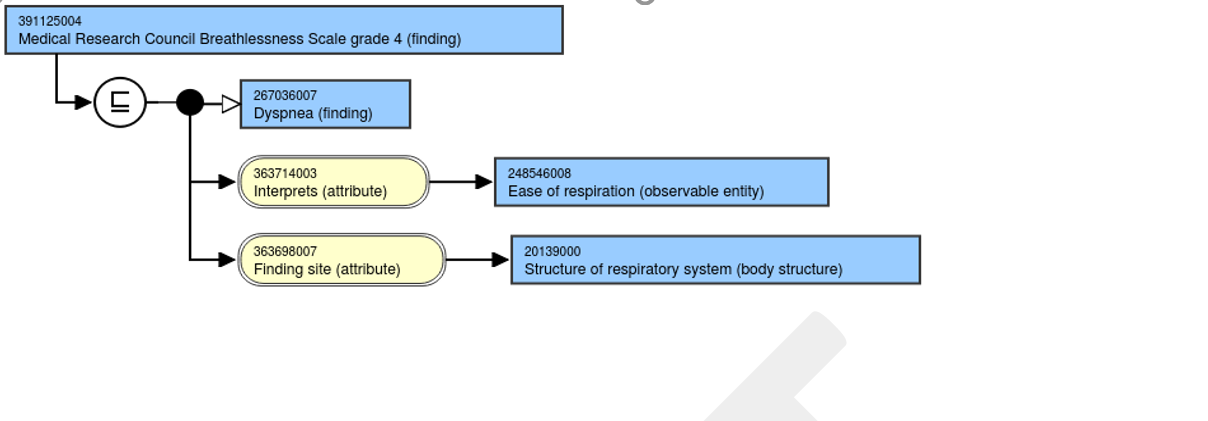 Figure 7: Grade Concept with both a Procedure and Observable Entity used for the Interprets Attribute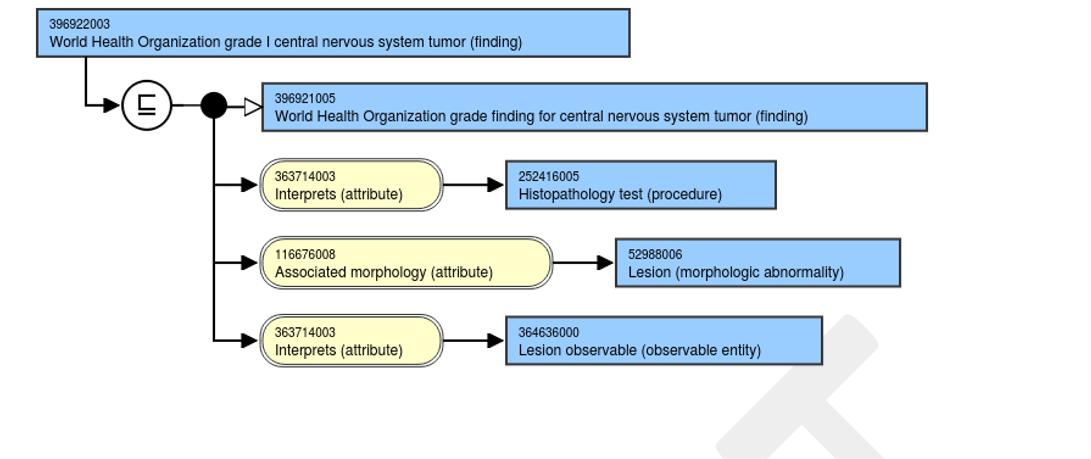 Figure 8: Grade with no Interprets Attribute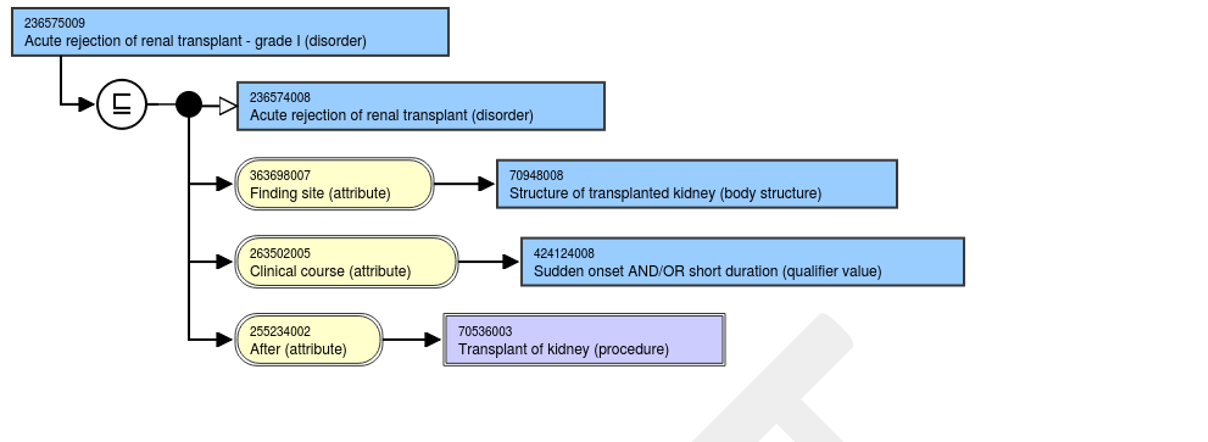 Potential Changes to Grades, Scales, Stages, and Scores ConceptsA consistent model needs to be developed and implemented to ensure Grades, Scales, Stages, and Scores concepts are symmetrical. There are many possible options available for creating a consistent concept model for Grades, Scales, Stages, and Scores but the options outlined below can be accomplished without the addition of new concept model attributes.  It will require the addition of 254291000 |Staging and scales (staging scale)| as an allowable value for Interprets.  A large number of Observable Entity concepts would either need to be retired or remodeled as subtypes in the Procedure hierarchy.Figure 9. Proposed Model for Grades, Scales, Stages, and Scores Concepts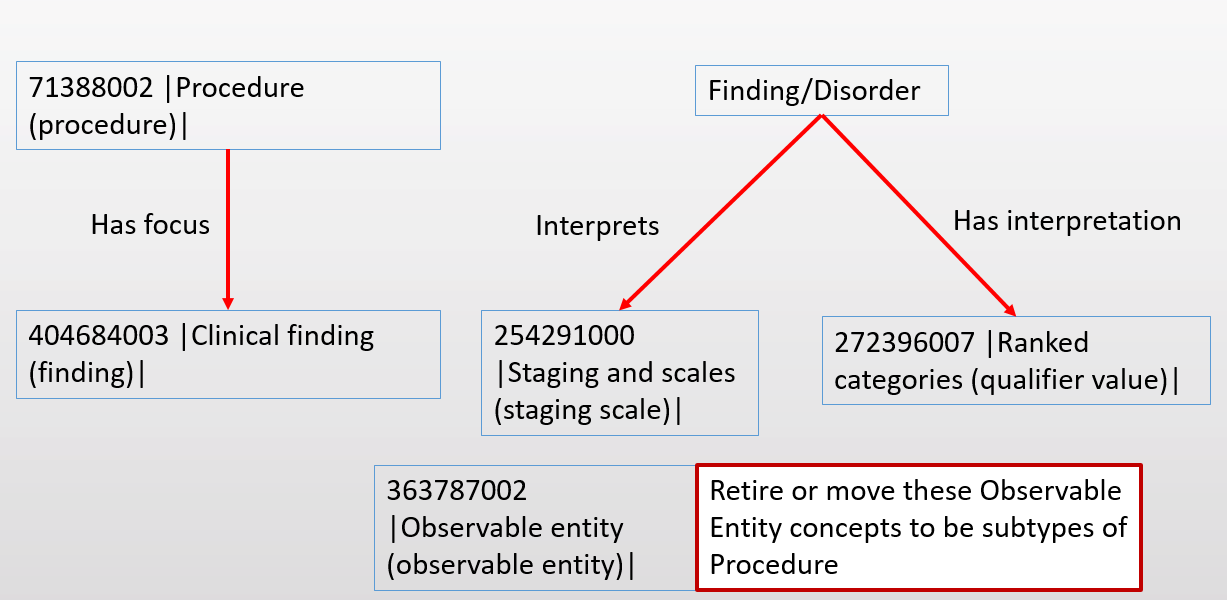 In the example below, the 120861000119102 |Systolic heart failure stage C (disorder)| concept is modeled using an Interprets to a new concept |American Heart Association (AHA) and American College of Cardiology (ACC) Stages of Heart Failure (staging scale)| and a Has interpretation to the existing concept 261626008 |Stage C (qualifier value)|.  Separately, a new Procedure concept would need to be created, |Assessment using American Heart Association (AHA) and American College of Cardiology (ACC) Stages of Heart Failure (Procedure)|.  Since these stages focus on the functioning of the cardiovascular system, the new procedure concepts would have a Has focus attribute that would link it to the 301458000 |Functional cardiovascular finding (finding)|.Figure 10. Example of Systolic heart failure stage modeled with the new concept model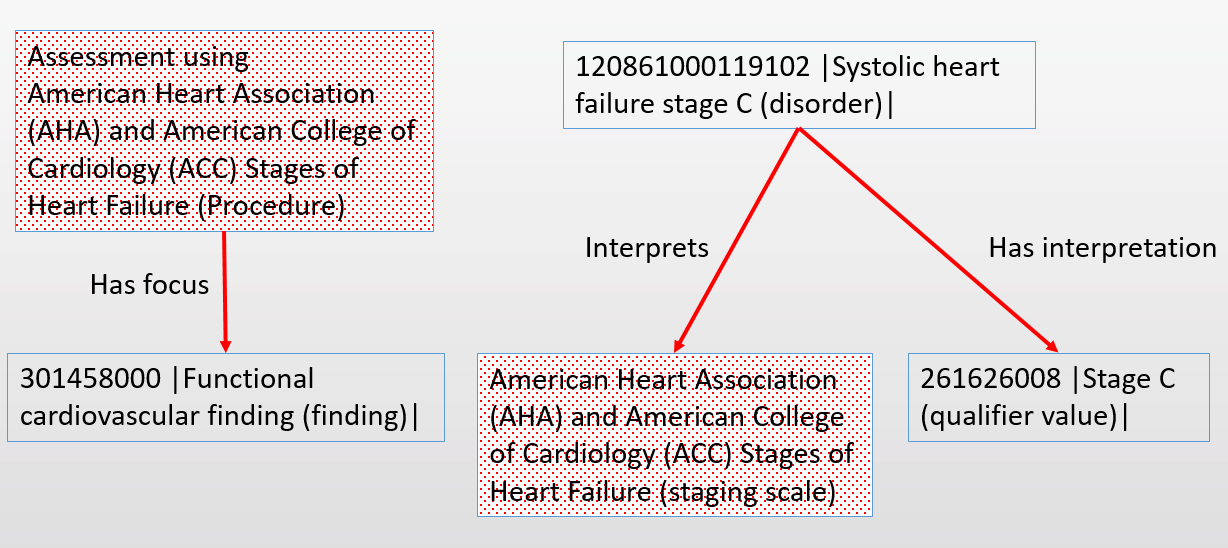 ConceptidFully Specified Name (FSN)8587003Congenital diverticulum of colon (disorder)Missing opposite: Acquired diverticulum of colon (disorder)8656007Total traumatic cataract (disorder)Missing opposite: Partial traumatic cataract (disorder)9027003Normal pulmonary arterial wedge pressure (finding)Missing opposite: Abnormal pulmonary arterial wedge pressure (finding)21370008Tenotomy of abductor of hip, open (procedure)Missing opposite: Tenotomy of abductor of hip, closed (procedure)Concept TypeRuleSymmetrical ExampleCommentInverse ConceptsCan be parents of leaf conceptsCan be children of leaf node conceptsOpposite exists AND resides in correct hierarchy371350001 |Tolerance related finding (finding)|Is parent of 102460003 |Decreased tolerance (finding)| 102459008 |Increased tolerance (finding)|Since inverse concepts can be parents of leaf concepts, concepts in this RefSet can also appear in RefSet C (Symmetric Concepts Children Present)Non-inverse conceptsAre parents of leaf node conceptsConcepts do NOT have more than one of the same attribute with DIFFERENT values in the inferred view*110960005 |Ureter cytologic material (specimen)| has one child that is not inverse and does not require an opposite*Concepts, which fit this rule will be in the “SymmetricConcepts” RefSet, unless they have other modeling issues that pertain to symmetryNon-inverse conceptsAre parents of leaf node conceptsConcepts DO have more than one of the same attribute, but with the SAME values in the inferred view*414293001 |Fracture of tibia AND fibula (disorder)| 116676008 |Associated morphology (attribute)| - 72704001 |Fracture (morphologic abnormality)| occurs twice: one for tibia, one for fibula. Correctly modeled in separate Role Groups.*Concepts, which fit this rule will be in the “SymmetricConcepts” RefSet, unless they have other modeling issues that pertain to symmetryNon-inverse conceptsAre parents of leaf node conceptsConcepts are correctly modeled and in the correct hierarchy306963008 |Choanal stenosis (disorder)|Is parent of 34821005 |Congenital stenosis of choanae (disorder)|Grades, Scales, Stages, and ScoresCan be inverse conceptsCan be non-inverse conceptsAll concepts exist AND are consistently modeled446766005 |Assessment using arthritis impact measurement scale (procedure)|304708005 |Arthritis impact measurement scale (assessment scale)|446478005 |Arthritis impact measurement scale score (observable entity)|Concept TypeRuleSymmetrical ExampleCommentInverse ConceptsCan be parents of leaf conceptsCan be children of leaf conceptsOpposite does not exist OR resides in wrong hierarchy432734004 |Congenital asymmetry of breasts (finding)|Opposite Acquired asymmetry of breasts does not existSince inverse concepts can be parents of leaf concepts, concepts in this RefSet can also appear in RefSet D (NonsymmetricConcepts Non-Existing Children)Inverse ConceptsCan be parents of leaf conceptsCan be children of leaf conceptsConcepts, where the opposites are modeled radically different102461004 |Increased intolerance (finding)| vs. 102462006 |Decreased intolerance (finding)|“Increased” is modeled only with an “interprets” attribute and a “General clinical state” value; “Decreased” is modeled with the same attribute, but additionally with an “interprets” attribute and a “intolerance, function” value and a “has interpretation” attribute with a “decreased” value.Since inverse concepts can be parents of leaf concepts, concepts in this RefSet can also appear in RefSet D (NonsymmetricConcepts Non-Existing Children)Non-inverse conceptsCan be parents of leaf conceptsCan be children of leaf conceptsConcepts DO have more than one of the same attribute with DIFFERENT values in the inferred view16024431000119108 |Acute polyarticular juvenile idiopathic arthritis (disorder)| has 2 “clinical course” attributes, one with a “chronic” and one with a “sudden onset and/or short duration” value.Grades, Scales, Stages, and ScoresCan be inverse conceptsCan be non-inverse conceptsNot all concepts exist OR are consistently modeled396922003 |World Health Organization grade I central nervous system tumor (finding)| has 2 “interprets” attributes with different valuesConcept TypeRuleSymmetrical ExampleCommentParents of Leaf ConceptsCan be inverse conceptsCan be non-inverse conceptsChildren are in the correct hierarchy AND no children missing168555002 |Plain X-ray skull normal (finding)|Has child: 168562006 |Plain X-ray nose normal (finding)|, which is inverse.Its opposite 168563001 |Plain X-ray nose abnormal (finding)| exists and is in correct hierarchySince parents of leaf concepts can be inverse concepts, concepts in this RefSet can also appear in RefSet A (SymmetricConcepts)Concept TypeRuleSymmetrical ExampleCommentParents of Leaf ConceptsCan be inverse conceptsCan be non-inverse conceptsChildren are missing237784000 |Adrenal cyst (disorder)|Has child: 205744006 |Congenital cyst of adrenal gland (disorder)|, which is inverse. Its opposite “Acquired cyst of adrenal gland” is not present.Since parents of leaf concepts can be inverse concepts, concepts in this RefSet can also appear in RefSet B (NonsymmetricConcepts)